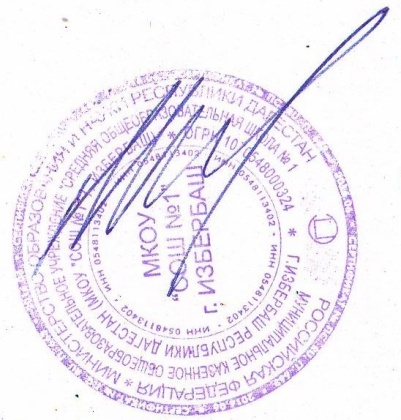 «Утверждаю»Директор СОШ №1 _____________________ Муслимов М.М.Расписание занятий секции«Основы футбола»Руководитель секции – Рабаданов Ашурбек Раджабович График работыСостав секцииПонедельник, среда, суббота 9:00-10:30Абдулкадфров А.ААкаев М.ОКурбанов Курбан РустамовичГапизов Салман ЗауровичПиримов Гаджиали Темерланович Ланин Валерий Алексеевич Ахбиров Набиулах Ахбирмагомедович Джапарханович Абдулла Гасанович Зайналов Шарап Эльмурзаевич Кельбялиев Хизри РасуловичАлиев Джамал Закирович  Гамзатов Руслан Расулович Джамалов Ислам Эминович Насрутдинов  Осман Сулейманович Алиев Ахмед Камилевич Умаров Муслим Магомедович Курбанов Магомедрасул МаратовичКурбанов Ахмед КурбановичМагомедов Рамазан МагомедовичНадирбеков Алибек Нурбагандович 